3M Health Care Innovation Team AwardsThe AwardThis award recognizes four important elements: disruptive innovation, cutting edge system transformation and outcomes, diverse population, and sustainability of change. The winning team in each category will receive a certificate of recognition. Should we deliver an in-person event, one representative of the winning organization will also receive paid travel and accommodation to attend the awards presentation, and a complimentary registration to the CCHL National Conference. Both the College and 3M Canada will provide communications support for the awards.
Eligibility 
Awards will be given in two categories:Disruptive innovation initiative(s) within an organization: This category honours new innovative intervention(s) that disrupt our “normal” work to drive a different outcome focused on a major issue facing healthcare in Canada  resulting in fundamental and sustained change within a single site, or multi-site organization. Disruptive innovation  initiative(s) across a health system: This category honours new innovation intervention(s) that disrupt our “normal” work to drive a different outcome  focussed on a major health system issue facing healthcare in Canada resulting in fundamental and sustained change  across the continuum of care, intersectoral work, between two or more organizations, service networks, and partners.Administrative and operational teams including interdisciplinary teams, cross-functional teams across all sectors of healthcare are eligible to apply. A team must consist of a minimum of three people. Nominations
Nominations are due by February 1, 2024. Results-oriented projects that have created a significant, sustained change will be considered. Teams may submit one or several projects. Teams may self-nominate.To submit a nomination, please use the attached nomination template. Nominations must be submitted as one PDF file via the team and organization award online form and include the following:a completed nomination form (to be completed online); using the nomination template, please include:an executive summary highlighting the reasons why the team should be considered for the award (The summary statement [the 'Section A - Issue Statement’ from the award template] must be signed by the Chief Executive Officer. Electronic signatures are acceptable.); anda written report, addressing all eight categories, and bullet points, outlined in the criteria.Please limit narratives and use bullets for brevity. Relevant attachments or supplemental information should be placed in an appendix and included in the PDF. Data should be included in the report, rather than in the appendix. The appendix should be concise and only contain information that supports the application. Limit the appendix to 3 pages. All assertions must be documented. Lengthy submissions may be disqualified by the judges. 3M Health Care Innovation Team Awards – Nomination TemplateSubmit by: February 1, 2024The following template has been provided to help with the nomination process. Please be sure to complete all sections within the template to the best of your ability. We request that you use this template to submit your nomination. Please submit your nomination as one single PDF document. Criteria
The award criteria are structured on an eight-category framework (A through H).  The issue statement and team leadership requirements have been developed to encourage stronger links between disruptive innovation efforts and strategic change. Please indicate the category that you are applying for. Disruptive Innovation initiative(s) within an organizationDisruptive Innovation initiative(s) across a health systemProject name:Main contact name:Please list project team members, with job titles, including anyone seconded or invited onto the team from other departments/groups. Include a separate page if necessary. Report (Limit: 4,000 words. Please respect the word count limit. The College reserves the right to disqualify nominations that exceed the word count.)The award criteria are structured on a eight-category framework (A through H), as noted below. Submissions must address the eight categories, and touch on all applicable bullet points. Data should be included in the report, rather than in the appendix. You are welcome to insert graphs, etc. into the sections below. Please complete the following sections:Issue Statement (Section A)Innovation (Section B)Implementation (Section C)Knowledge Transfer, Scale and Spread (Section D)Team Leadership (Section E)Patients & Families (Section F)Data, metrics, and analysis (Section G)Evaluation and Sustainability (Section H)A. Issue Statement:  Disruptive innovation initiative(s) within an organization (5 POINTS)This section should clearly describe the significance of the new intervention effort within the organization.  Please be sure to discuss:Why this initiative is important to the organization; what brought it about.The relationship between the disruptive innovation initiative and the overall transformation occurring within the organization, in keeping with the organization’s vision and mission.The key issues facing the disruptive innovation initiative and the organization.The goals in dealing with the key issues.The patient values and needs of diverse population driving the need for a new intervention and how the disruptive innovation initiative will meet the customers’ expectations.A.Issue Statement: Disruptive innovation initiative(s) across a health system (5 POINTS)This section should clearly describe the significance of the new intervention effort within the system.  Please be sure to discuss:Why this initiative is important to the system; what brought it about.The relationship between the disruptive innovation initiative and the overall transformation occurring within the system, in keeping with the organization’s vision and mission.The key issues facing the disruptive innovation initiative and the system.The goals in dealing with the key issues.The patient values and needs of diverse population driving the need for a new intervention and how the disruptive innovation initiative will meet the customers’ expectations.B. Innovation in Health Service Delivery & Systems (15 POINTS)How the disruptive innovation initiative has contributed to the uptake and spread of high impact, evidence-based innovations, health system improvements and transformation of the delivery of health services to make a positive difference to patients and staff.Outline how new technologies, tools, methods, and innovative solutions (for example, digital, IT platforms, data analytics, models of care and pathways, patient-facing solutions) were used.Describe how the disruptive innovation initiative addresses the needs of diverse population.How has this cutting-edge transformation disrupted normal roles, processes, technology, and outcomes.The significance of the disruptive innovation initiative to the organization/system including a collaborative intersectoral work network and the impact on the community it serves.Linkages between the goals of the disruptive innovation initiative and the strategic priorities of the organization/system or service network.C. Implementation (10 POINTS)Describe the extent to which targeted approaches were applied to systems and processes for the disruptive innovation initiative.  Describe the process or processes and methods used before and after the changes were made to assess results.  How was the progress monitored, and what adjustments needed to be made to the planned processes? D. Knowledge Transfer, Scale and Spread (15 points)Identify factors and challenges in scaling and spreading innovation across your organization and system to ensure sustainability of change.How the initiative has contributed to the body of knowledge transfer or advancement of continuous improvement within your organization and across the healthcare system.How have the results of the initiative been communicated and/or shared to support improvement in other jurisdictions.E.  Team Leadership (10 POINTS) Discuss the ways in which team members optimized team performance including techniques, training and methods used to overcome barriers to group performance and explain some of the informal practices the team used to work better by describing:the steps the team used to analyze the problem, develop a solution, test the solution, and implement changes.  the ways in which the team identified and received the required resources it needed to meet its goals.how the team worked with others outside the organization where appropriate. how the team worked with other work groups, departments, or programs within the organization/system to achieve its goals.the relationship of the team to the leadership of the organization, including project sponsors, program leaders and senior managers where appropriate; and the relationships with key informants, partner organizations and stakeholders outside of the organization.The communication strategies used to update all team members and key personnel (e.g., senior leadership).F. Patients & Family Engagement (15 POINTS)Provide examples of how the patient and their family were included and engaged in the design and implementation of the innovative change initiative and benefits/outcomes to patients.G. Data, Metrics and Analysis (15 POINTS)Describe the scope, management, and use of clinical, quality, financial and operational information by the team to make decisions. Include quantitative and qualitative metrics, data, and analysis where appropriate. Please comment on:What were they key metrics (comparisons and benchmarks) that were used to inform whether the initiative was being addressed from inside and outside healthcare.Discuss the method used to monitor the disruptive innovation and explain why these measures were selected. What results were achieved.How did local, national, or international research and evidence inform the expected performance and metrics.Describe objective measurements and impact of the diverse population within the system.H. Evaluation/Sustainability (15 POINTS) How the outcome and effects of the sustained disruptive innovation/program achieved by the team improved patient and/or family satisfaction based on key measures.Discuss the sustainability/replicability of this innovative initiative to address long-term social and environmental needs to the organization/system.+Sponsor: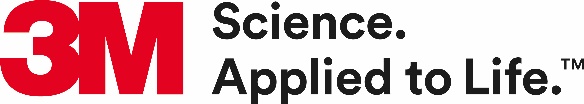 NameJob TitleRole as it relates to the project